2020-08-04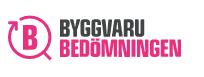 Byggvarubedömningens deklarationsmallDetta dokument har skapats utifrån data som lämnats i Byggvarubedömningens "Ansök om bedömning" (digitala deklarationsmall). Dokumentet omfattar den grundläggande information som Byggvarubedömningen efterfrågar för att kunna bedöma varor och kemiska produkter enligt uppsatta kriterier, och är utformad enligt de krav som ställs i eBVD15.ABC-SFK varmförzinkad stålplåt1. Generell informationLeverantörsinformation2. Produktinformation3. InnehållsredovisningKandidatförteckningInnehållPublika ämnenNanomaterialLeverantörsintyg om ämnesinnehåll och halterSärskilt utpekade ämnenInnehåller produkten något av nedanstående ämnen alternativt har något av nedanstående ämnen tillsatts under produktion eller uppkommit mellan ämnen i produkten?4. Ingående material och råvaror5. Produktion6. Emballagehantering vid distribution av produkt/varaBeskriv emballagehanteringen för distribution av produkten/varan:6. Bygg- och bruksskedet8. Avfallshantering9. InnemiljöArtikelspecifikationFilerLeverantörKontaktperson hos leverantörABC Ventilationsprodukter ABTeknikavdelningenE-post till kontaktpersonTelefonnummer till kontaktpersoninfo@abcvent.se033290880Tillverkare (om annan än leverantör)ProduktnamnABC-SFK varmförzinkad stålplåtOrt och Land för sluttillverkning av produktLand för råvaruutvinningBorås, SverigeProduktbeskrivningQJB.41 Spjäll för injustering/avstängning i ventilationssystem.BSABBK04-kod-Q - Apparater, kanaler, don m m i luftbehandlingssystem-21001 Ventiler, galler och spjällTyp av produktTyp av produkt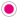 Vara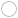 Kemisk produktAnvändningsområdeInomhusStämmer något av följande alternativ in på produkten?Stämmer något av följande alternativ in på produkten?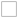 Produkten innehåller minst 2% träProdukten innehåller elektronik och/eller kabelProdukt tillhör en grupp där krav på energimärkning kan finnasProdukten innehåller plast/gummidetaljer i kontakt med hudFinns en prestandadeklaration, enligt den europeiska byggproduktförordningen (EU) nr 305/2011, framtagen för varan?Finns en prestandadeklaration, enligt den europeiska byggproduktförordningen (EU) nr 305/2011, framtagen för varan?JaNejInnehåller varan (eller någon av dess delkomponenter) ämnen med särskilt farliga egenskaper (Substances of Very High Concern, SVHC-ämnen) upptagna på kandidatförteckningen i en koncentration som är minst 0,1 vikt%?Innehåller varan (eller någon av dess delkomponenter) ämnen med särskilt farliga egenskaper (Substances of Very High Concern, SVHC-ämnen) upptagna på kandidatförteckningen i en koncentration som är minst 0,1 vikt%?JaNejAnge datum för avstämning mot kandidatförteckningen06.04.2020ÄmneCAS-nr/EG-nr/legeringsnummerVikt-% av ämnet totalt i produktenKommentarFunktionStål EN 1.0226 C Si Mn P S Ti (DX51D, FeP02G)CAS-nr: Övrigt, metaller Legerings-nr: 1.022696 ≤ x ≤ 99Hölje, blad, tätningarEPDMCAS-nr: Övrigt, polymerx ≤ 2BladtätningParaffinolja 8012-95-1<0,004%i EPDM-gummi BladtätningPP-folieCAS-nr: Övrigt, polymerx ≤ 1BussningPolyamide 6, PA6, Grilon, Nylon 6, Caprolactam polymer, Poly[imino(1-oxo-1,6-hexanediyl)]CAS-nr: 25038-54-4 EG-nr: Saknasx ≤ 0,1LägesvisareInnehåller produkten tillsatt nanomaterial, som är medvetet tillsatta för att uppnå en viss funktion?Innehåller produkten tillsatt nanomaterial, som är medvetet tillsatta för att uppnå en viss funktion?JaNejVet ejProduktens innehåll har redovisats enligt följandeProduktens innehåll har redovisats enligt följandeHalter av ingående ämnen har redovisats ner till 0,01 vikt%.
(Här avses en fullständig innehållsredovisning där alla ämnen som finns i halter ≥0,01% har redovisats.)
-Ämnen som omfattas av specifika haltgränser <0,01 vikt%; Dessa ämnen har redovisats om de förekommer i halter upp till 10 ggr lägre än dess specifika haltgräns. (Dvs om ett ämnes specifika haltgräns är 0,0015 vikt% ska halter ≥ 0,00015 vikt% redovisas).
-Aktivt tillsatt eller förorening av kvicksilver har redovisats oavsett halt.
-Kadmium finns redovisat vid förekomst ≥0,001 vikt%.Halter av ingående ämnen har redovisats ner till 0,1 vikt%,
(Här avses en fullständig innehållsredovisning där alla ämnen som finns i halter ≥0,1% har redovisats.)
-Ämnen som omfattas av specifika haltgränser <0,1 vikt% har redovisats vid förekomst. (Dvs om ett ämnes specifika haltgräns är 0,0015 vikt% ska halter ≥ 0,0015 vikt% redovisas)..
-Aktivt tillsatt eller förorening av kvicksilver har redovisats oavsett halt.
-Kadmium finns redovisat vid förekomst ≥0,01 vikt%.Inget av ovanstående men jag har följt Byggvarubedömningens redovisningskrav, tabell 1.Ämnesgrupp/ÄmneArsenik och dess föreningarBromerade flamskyddsmedelPerfluorooktansyror (PFOA)Perfluorooktansulfonater (PFOS)Tennorganiska föreningarBiocidprodukt applicerad på vara (ytbehandling) i syfte att ge en desinficerande eller antibakteriell effekt.Arsenik, eller arsenikförening, får inte ha tillsatts produkten. Eventuella föroreningar i använd råvara får inte överskrida 10 mg/kg. Haltgränsen är satt utifrån myndighetskrav på jordkvalitet så att produkter bedömda som Rekommenderas inte ska bidra till att höja bakgrundshalterna vid användning eller deponering (exempel; slam från reningsverk enligt 1998:944 §20). Samma haltgräns återfinns i Naturvårdsverkets generella riktvärden för känslig markanvändning, KM, https://www.naturvardsverket.se/Stod-i-miljoarbetet/Vagledningar/Fororenade-omraden/Riktvarden-for-fororenad-mark/JaNejVerifieringVerifieringJag Mats Östnell intygar att informationen jag lämnat i avsnittet Leverantörsintyg om ämnesinnehåll och halter är korrekt och fullständigt, så långt jag känner till.Leverantörsintyg om ämnesinnehåll och halter kommer att skickas till Byggvarubedömningen separat via e-post.Inget av ovanstående. Inget leverantörsintyg lämnas eller skickas in för denna produkt.Ingår återvunnet material i produkten?Ingår återvunnet material i produkten?JaNejVet ejNamn på material / CAS-nr / EG-nr / LegeringsnummerNamn på komponent/råvara där återvunnet material ingårTotal andel återvunnet material i produkten (Vikt-%)Andel av det återvunna materialet som kommer från pre-consumer-ledet (Vikt-%)Andel av det återvunna materialet som kommer från post-consumer-ledet (Vikt-%)KommentarOkänt ämne (använd ej)x = 20x = 4x = 16Finns en Miljövarudeklaration (EPD) enligt standard ISO 14025 och EN15804 framtagen för produkten?Finns en Miljövarudeklaration (EPD) enligt standard ISO 14025 och EN15804 framtagen för produkten?Ja, produktionsspecifikJa, generiskNejFinns en miljövarudeklaration enligt annan standard?Finns en miljövarudeklaration enligt annan standard?JaNejHar ett aktivt val av elleverantör tillämpats för att främja elproduktion från förnybara energikällor?Har ett aktivt val av elleverantör tillämpats för att främja elproduktion från förnybara energikällor?JaNejFörpackningsmaterialAnge system för producentansvar som tillämpas på emballaget/förpackningsmaterialetTrä, wellpapp, tejp och sträckfilmFTI ABTillämpas system för återanvändning av emballaget/förpackningsmaterialetAnge andel återvunnet material som ingår i emballaget/förpackningsmaterialetKommentarUppskattad teknisk livslängd på produkten:>20Ställer produkten särskilda krav vid lagring?Ställer produkten särskilda krav vid lagring?JaNejStäller produkten särskilda krav på omgivande byggvaror?Ställer produkten särskilda krav på omgivande byggvaror?JaNejKräver produkten särskilda åtgärder för skydd av hälsa och miljö vid rivning/demontering?Kräver produkten särskilda åtgärder för skydd av hälsa och miljö vid rivning/demontering?JaNejVänligen ange anledning, eller förklaring om frågan inte är relevantIcke relevant fråga.Är återanvändning möjlig för hela eller delar av varan (kan varan återbrukas inom varans förväntade livslängd)?Är återanvändning möjlig för hela eller delar av varan (kan varan återbrukas inom varans förväntade livslängd)?JaNejVänligen beskrivGer en funktionskontroll OK kan produkten återanvändas.Är materialåtervinning möjlig för hela eller delar av varan när den blir avfall?Är materialåtervinning möjlig för hela eller delar av varan när den blir avfall?JaNejVänligen beskrivStålplåt och plast kan återvinnasÄr energiåtervinning möjlig för hela eller delar av varan när den blir avfall?Är energiåtervinning möjlig för hela eller delar av varan när den blir avfall?JaNejVänligen beskrivEPDM kan energiåtervinnasHar leverantören restriktioner och rekommendationer för återanvändning, material- eller energiåtervinning eller deponering?Har leverantören restriktioner och rekommendationer för återanvändning, material- eller energiåtervinning eller deponering?JaNejVänligen beskrivVi rekommenderar återbruk eller återvinningNär den levererade varan blir avfall, klassas den då som farligt avfall?När den levererade varan blir avfall, klassas den då som farligt avfall?JaNejVänligen ange avfallskoder för icke-farligt avfallStål, plast och EPDM återvinns på ett eller annat sätt.Omfattas den levererade varan av WEEE-direktivet 2012/19/EU (svenska förordningen 2014:1075) om producentansvar för elektriska och elektroniska produkter när den blir avfall?Omfattas den levererade varan av WEEE-direktivet 2012/19/EU (svenska förordningen 2014:1075) om producentansvar för elektriska och elektroniska produkter när den blir avfall?JaNejVänligen ange anledning, eller förklaring om frågan inte är relevantEj relevantHar varan ett kritiskt fukttillstånd?Har varan ett kritiskt fukttillstånd?JaNejFinns emissionsdata framtaget för flyktiga organiska ämnen?Finns emissionsdata framtaget för flyktiga organiska ämnen?JaNejArtikelnamnArtikelnummerGTINEANRSK-nummerE-nummerABC-SFKABC-SFKABC-SFK4ABC-SFK4NamnDocumenttypABC-SFK-1-2017-06.pdfÖvriga dokumentABC-SFK4-1.pdfÖvriga dokumentSFK-220.JPGProduktbildSFK-Miljö-Skötsel-underhåll.pdfDrift- och skötselinstruktion